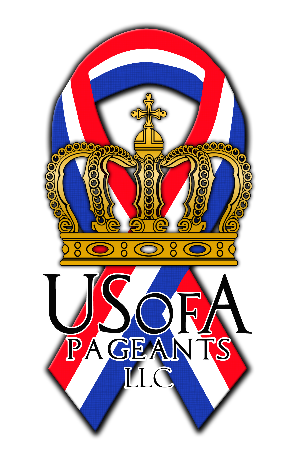 USofA Pageants LLCRules and RegulationsGoverning PreliminariesMiss Gay USofAMiss Gay USofA ClassicMiss Gay USofA At LargeMiss Gay USofA NewcomerMr. Gay USofAMr. Gay USofA At LargeMister USofA MIMister USofA MI ClassicMiss Diva USofARevised June 2017Rules and RegulationsGoverning Preliminary Pageants/ContestsThese rules and regulations apply to both the National Pageants and all preliminaries of the National Pageants franchised by USofA Pageants LLC.All preliminary promoters must renew their franchise agreement within ninety (90) days after the last day of their respective National Pageant/Contest.  The franchise fee and two entry fees to their respective pageant/contest must be paid at the time of renewal.  If a promoter fails to renew their franchise within ninety (90) days it will be cancelled and another promoter will be named within their state/region.  If there is no response within the ninety (90) days the franchise will revert to USofA Pageants LLC.All promoters MUST parallel their Rules and Regulations with the Rules and Regulations of USofA Pageants LLC and must adhere to the franchise agreement.Each Official State Preliminary promoter may establish their own residency requirements for their preliminary pageant/contest. All State Preliminary promoters must reside in the State for which their preliminary is named after.Preliminary promoters must provide ample advertising for their preliminary throughout the state/region encompassed by that pageant/contest.  You must also include the words “USofA Pageants LLC and __________________ Presents” OR “_______________ and USofA Pageants LLC Presents” as well as the official logo for their perspective division in all advertisements. All advertising must be emailed to the USofA Pageants LLC National Office at posters@usofa.org no later than 30 days prior to the preliminary for inclusion on the USofA Pageants website and calendar.Preliminary promoters must provide transportation and lodging for the reigning National Titleholder.  The performance fee for the National Titleholder (Miss Gay USofA, Miss Gay USofA Classic, and Miss Gay USofA At Large shall be $300.00 per night)(Miss Gay USofA Newcomer, Mister USofA MI, Mister USofA MI Classic, and Miss Diva USofA shall be $200.00 per night) must also be paid.  The services of the National Titleholder are only required on the final night of your pageant/contest unless you specifically request additional nights.  If there is no current National Titleholder, USofA Pageants LLC shall select the representative to be present.Travel arrangements and other fees will be finalized at least four (4) weeks prior to the planned preliminary.  Travel arrangements will be prepaid.  If there is more than one preliminary pageant/contest scheduled the same weekend the promoters must coordinate together all travel arrangements prior to purchasing airfare.  Promoters must coordinate the flights with the National Titleholder.  Promoters should then split the cost of the ticket evenly between themselves by dividing the total cost of the ticket by the number of preliminaries on the itinerary.  Any pageant/contest that does not have transportation for the National Titleholder arranged at least thirty (30) days in advance may be cancelled at the National Promoter’s discretion with no refund of fees.The promoter is NOT responsible for any additional checked baggage fees.If the case occurs in which the National Titleholder’s previously confirmed bookings conflict with the pageant/contest date for your preliminary, with the approval of the National Office, a representative of USofA Pageants LLC must attend and the promoter is still responsible for the airfare/travel and lodging.  The appearance fee of the representative is negotiable with the representative and the promoter.  At no time will USofA Pageants LLC be responsible for these expenses.All performance fees for the National Titleholder or the representative will be paid immediately following the crowning ceremony.Once a contestant has qualified to enter a pageant/contest by winning or placing as first alternate at any preliminary pageant they may NOT enter another preliminary pageant/contest to the same pageant in the same pageant year.  There are NO exceptions to this rule.If a person has been placed on the USofA Pageants LLC suspended list they may not compete in, judge, entertain or host any USofA Pageants LLC city, local, state, regional or National Pageant/Contest.Promoters may, at their discretion, disqualify from entry into their preliminary pageant/contest, any contestant who:Has been a winner of that preliminary,Does not present themselves in a professional manner,Does not abide by the Rules and Regulations of the preliminary,Possesses an ability to cause substantial problems as to their personal performance history.Promoters must use the scoring system provided by USofA Pageants LLC.  They MAY NOT add additional categories or change the categories.  Score sheets for Personal Interview, Evening Gown/Fashion and Talent are available at www.usofa.org/promoter Pageant certification forms must be mailed to the National Office for the respective division of the preliminary no later than seven (7) days following the preliminary. All promoters must also send their score sheets via email to scores@usofa.org. Pageant certification forms are available at www.usofa.org/promoter Pageant dates NEED to be spaced out throughout the entire year.  Promoters should be cautious in scheduling and must arrange their chosen date with USofA Pageants LLC.No preliminary promoter may franchise a preliminary and make an appointment of persons to represent their preliminary at the National Pageant/Contest without holding a preliminary pageant/contest.Following their pageant/contest, promoters may, at the National Office’s discretion, choose a representative of their preliminary pageant/contest to compete in the National Pageant/Contest providing that the winner or first alternate of their preliminary pageant/contest cannot or fails to attend the National Pageant/Contest.  Promoters MUST ask all other contestants who competed in their preliminary in order of final standings (i.e.: 2nd alternate, 3rd alternate, etc) if they are willing to attend the National Pageant/Contest before choosing someone else to represent their preliminary.  All representatives to the National Pageant/Contest MUST have competed in an Official USofA Pageants LLC Preliminary Pageant/Contest in the current National Pageant/Contest year.Preliminary promoters may be groups, bars, organizations (profit or non-profit) or interested individuals who possess the ability to organize, direct and financially back their proposed preliminary pageant/contest.Preliminary promoters may have their franchise revoked if:They do not abide by the Rules and Regulations of USofA Pageants LLC,Fail to obtain the reigning National Titleholder or an approved representative,They are proven to be involved in “fixing” or scoring manipulations in any preliminary pageant/contest.They do not renew their franchise agreement within the ninety (90) day period for renewal,They do not schedule their preliminary in a timely manner,They do not have two (2) contestants attend the National Pageant/Contest as representatives of their preliminary.State franchise pageant/contest owners may not charge more than a $100 franchise fee for ANY city or local sub-franchised pageant/contest.  Contestant entry fees are not part of the franchise fee. A copy of the state or local franchise agreement MUST be submitted to the USofA Pageants LLC National Office for approval before any franchises may be offered.  Regional preliminaries/contests may not be franchised.Should a promoter use a handbook for their preliminary, a copy of the handbook must be sent to both the USofA Pageants LLC National Office via email to handbook@usofa.org and the National Pageant office for their respective division for approval prior to the publishing of the handbook.All promoters will have in their rules and regulations regarding prize money given as follows:The winner of ANY Official Preliminary Pageant/Contest will receive their prize money as follows:½ of the prize money the night of the preliminary pageant/contest.½ of the prize money at the National Pageant/ContestThe first alternate will receive their prize money as follows:½ of the prize money the night of the preliminary pageant/contest.½ of the prize money at the National Pageant/Contest.A promoter may elect to pay the prize money in full the night of his/her preliminary pageant/contest but they are still responsible to ensure that two representatives attend the National Pageant/Contest.  Promoters may NOT make the payment of services at a winners step down as a part of their prize package.Promoters are to use a crown of their choice BUT at NO time may the winner’s crown be larger than the National Titleholders.  USofA Pageants LLC reserves the right to indicate what crowns are acceptable for use at local, state, and regional preliminaries/contests.Before any preliminary pageant/contest may be announced or advertised or placed on the official online calendar, the franchise fee and signed contract MUST be received in the USofA Pageants LLC National Office.After an official judge’s panel has made its decision, and the winner has been crowned, the ONLY way to remove a title is with the express consultation and permission of the USofA Pageants LLC National Office.  There are NO exceptions to this rule.All promoters are required to notify the USofA Pageants LLC National Office within 7 days of any changes to their phone numbers, email addresses, or physical addresses. All promoters shall have the exclusive right to market and sell any video recording of their preliminary. The only format allowed to sell the video recording of the preliminary shall be DVD. All promoters must send to the USofA Pageants LLC National Office (or its designee) two copies of any DVDs of the preliminary (including any and all franchised pageants). USofA Pageants LLC designates Scott Burk as the recipient for all DVDs. They should be mailed to him at his address of 1131 W. Battlefield St D18, Springfield, Missouri 65807.The franchise agreement signed by the promoter does not convey any broadcast rights to the preliminary or any of its franchised pageants.  USofA Pageants LLC retains any and all broadcast rights to any local, city, State, Regional or National Pageant in perpetuity and for all times.  This includes any over the air, satellite, cable, subscription, pay per view, streaming, internet, radio or other broadcast medium not yet invented. Promoters agree not to publish, or allow to be published, any video of the preliminary (including any and all franchised pageants) in any format, other than allowed above. This includes any and all publishing in any fashion, other than for marketing, to any social media website. The paragraphs above shall apply to any videographer hired by or retained free of charge by the promoter. The promoter is responsible for making any videographer hired by or retained free of charge by promoter aware of these rules.Promoters agree to take all steps necessary to remove or caused to be removed any video of the preliminary (including any and all franchised pageants) that USofA Pageants LLC becomes aware of.USofA Pageants LLC National Office			Official Jeweler1713 Garden Road #1						Fierce Jewels by Nova StarrPearland, TX 77581-8732					www.fiercedragjewels.com832-425-1240							801-548-2145office@usofa.org 						jewels@usofa.org Revised June 2017 – The Most Current Copy Of the Rules And Regulations Governing Prelminaries Is Available On The Official USofA Pageants LLC Website, www.usofa.org 